                        LLŠF Nacionalinio reitingo linijinių solo ir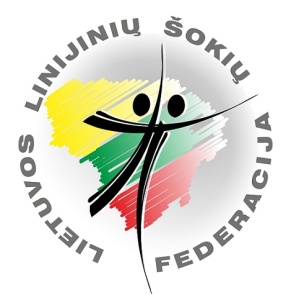 šokių komandų festivalis-varžybosLIT                          „Vilniaus Taurė 2023“Linijinių SOLO ir linijinių šokių komandų (ProTeam, ProAline)varžybų nuostatai                                    Data: 2023 m. kovo 18 d. (šeštadienis)  Registracija nuo 9.00 val.                                   Vieta: Naugarduko g. 76, Lenkų kultūros centras, VilniusVaržybų rungtysKlasikiniai linijiniai SOLO šokiai Linijinių šokių komandos:  ProAline (vadovas +šokėjai)ProTeam Starter, Newcomer (Vadovas +šokių komanda)Įvairių žanrų šokių komandos (nuostatai skelbiami atskirai)Klasikiniai linijiniai SOLO šokiai ir linijinių komandų ProTeam  šokiaiVaržybos vykdomos pagal Lietuvos Linijinių Šokių Federacijos (LLŠF) taisykles.Linijinių SOLO šokių ir ProTeam šokių komadų varžybų šokių mokymo video ir aprašymus galite rasti čia http://solodance.lt/varzybu-sokiai Linijinių SOLO šokių amžiaus grupės                                  Amžiaus grupės:0-9 m. (angl. Primary)
10-13 m. (angl. Jr. Youth)
14-17 m. (angl. Jr. Teen )
18-29 m. (angl. Open)
30-39 m. (angl. Crystal)
40-49 m. (angl. Diamond)
50 m.-59 m. (angl. Silver)
Virš 59 m. (angl. Gold)Starter Kids (0-9m.), Children (10-13m.) vieno šokio pradedančiųjų vaikų grupės.Dalyvio amžius nustatomas pagal tai, kiek metų dalyviui yra arba sukaks kalendoriniais metais.Pastaba. Užsiregistravus didesniam ar mažesniam dalyvių skaičiui amžiaus grupės gali būti skaidomos arba jungiamos.Klasikinių linijinių solo šokių taisyklėsStarter, Newcomer lygis yra rekomenduojamas pradedantiesiems šokėjams. Šokant negalimi jokie žingsnių pakeitimai ir variacijos, žingsniai atliekami griežtai pagal šokio aprašymą. Privalumas - rankų judesiai atitinkantys šokių stilių.Prieštaktyje negalimas judėjimas iš savo vietos. Muzikos trukmė varžybų metu 2-2,5 min.Novice, Intermediate, Advanced lygyje galimos variacijos ir žingsnių pakeitimai. Variacijos ir žingsnių pakeitimai yra atliekami pagal specialias taisykles:Variaciją galima  atlikti po pirmos sienos.Variacijos trukmė ne daugiau 8 skaičių. Variacijas galima atlikti kas antrame šokio skaičių aštuntuke (pvz 1 ir 3; 2 ir 4, jeigu šokis yra 32 skaičių, ir atitinkamai daugiau, jeigu šokis ilgesnis). ABC šokiuose, variacijos gali būti atliekamos prašokus po vieną kartą A,B arba C dalis t.y. prašokus vieną kartą A dalį, šokant tą dalį antrą kartą, joje gali būti atliekama variacija, taip pat atitinkamai ir kitose dalyse. Variacijos turi būti atliekamos šokimo kryptimi, nestabdant kitų šokėjų judėjimo. Klasikinių linijinių solo šokių aprangaRūbai ir avalynė turi atitikti šokių stilių. Negalima jokia reklama ant kostiumų, klubiniai reklaminai marškinėliai, butaforija, aksesuarai rankose. Mergaitėms ir moterims privaloma dėvėti pėdkelnes ir klasikines kelnaites. Avalynė pritaikyta šokiams.  Linijinių  šokių komandų ProTeam, ProAline  amžiaus grupėsAmžiaus grupės0-9 m. (angl. children)
10-17 m. (angl. Junior)
18-35 m. (angl. Adult)
Nuo 35 m. (angl. Adult Senior)Nuo 55 m. (angl. Senior)
Mišri (angl. Open)-įvairaus amžiaus)ProTeam komandoje gali būti ne daugiau kaip du dalyviai iš kitos (pageidautina artimesnės registruojamai) amžiaus grupės.Linijinių  šokių komandų ProTeam, ProAline  taisyklėsLinedance ProTeam Starter Kids (0-9m.), Children (10-13 m.) linijinių šokių komanda ir vadovas)Mažiausių pradedančiųjų šokėjų komanda, kuri atlieka viena privalomą šokį, skirtą Starter Kids (0-9m.) Children (10-13m.) šokio lygiui. Gali šokti su vadovu ir keliais asistentais kiekvienoje sienoje. Aprangai ir avalynei reikalavimų nėra. Šokis atliekamas linijoje, be choreografinio brėžinio keitimo.Linedance ProTeam Starter (Linijinių šokių komanda ir vadovas)Komanda privalo mokėti du linijinius Starter lygio šokius: Pulse ir Cuban http://solodance.lt/varzybu-sokiai bei paruošti vieną parodomąjį linijinį šokį. ( Parodomąjį šokį pasirenka patys dalyviai) Parodomojo šokio trukmė iki 2.00 min. Komanda varžosi su tokio pat pobūdžio komanda. Absoliuti vieta skiriama pagal visų trijų šokių užimtų vietų sumą finale. Atliekant du pirmus privalomus šokius, šokių aikštelėje šoka dvi komandos, kurios yra lyginamos ir vertinamos pagal atliktų žingsnių tikslumą, muzikalumą bei emocinį išraiškingumą. Aprangai ir avalynei reikalavimų nėra. Šokis yra atliekamas linijose, be choreografinio brėžinio keitimo. Vadovas tik padeda šokėjams atlikti šokį ir yra nevertinamas. Komandoje negali šokti šokėjai Novice ir aukštesnio lygio. Komandoje gali šokti mažiausiai 4 šokėjai be vadovo.Linedance ProTeam Newcomer (Pažengusių linijinių šokių komanda ir vadovas)Komanda privalo mokėti du  Newcomer lygio šokius: Pulse ir Smooth  http://solodance.lt/varzybu-sokiai bei paruošti vieną parodomąjį linijinį šokį. ( Parodomąjį šokį pasirenka patys dalyviai). Parodomojo šokio trukmė iki 2.00 min.  Komanda varžosi su tokio pat pobūdžio komanda. Absoliuti vieta skiriama pagal visų trijų šokių užimtų vietų sumą finale. Atliekant du pirmus privalomus šokius, šokių aikštelėje šoka dvi komandos, kurios yra lyginamos ir vertinamos pagal atliktų žingsnių tikslumą, muzikalumą bei emocinį išraiškingumą. Aprangai ir avalynei reikalavimų nėra. Šokis yra atliekamas linijose, be choreografinio brėžinio keitimo. Vadovas tik padeda šokėjams atlikti šokį ir yra nevertinamas. Komandoje gali šokti mažiausiai 4 šokėjai be vadovo.Linedance ProAline (Pradedantieji šokėjai ir vadovas)Vadovas su savo mokiniais paruošia vieną parodomąjį šokį linijose. (Parodomąjį šokį pasirenka patys dalyviai). Šokio trukmė iki 3.00 min. Šokėjai varžosi tarpusavyje ir yra vertinami kiekvienas atskirai pagal atliktų žingsnių tikslumą, muzikalumą bei emocinį išraiškingumą. Aprangai ir avalynei reikalavimų nėra. Šokis yra atliekamas linijose, be choreografinio brėžinio keitimo. Vadovas tik padeda šokėjams šokti ir yra nevertinamas. Šokėjai proporcingai šokėjų skaičiui yra vertinami 1-3 vietomis.Rekomenduojamas šokėjų skaičius aikštelėje nuo 4 iki 12.Preliminarus varžybų tvarkaraštis 9.00             Dalyvių registracijos pradžia. Vyks visas varžybas.10.00-14.00  Linijinių solo šokių varžybos ir apdovanojimai.15.00-18.00  ProTeam ir įvairių žanrų šokių komandų varžybos ir apdovanojimai. 18.30            Apdovanojimai.Tikslus tvarkaraštis bus paskelbtas po dalyvių registracijos!Varžybų kainosStarter Kids, Children (1 šokis Hello, Beautiful Ez) - 12 Eur.Starter, Newcomer - 26 Eur.Novice, Intermediate, Advanced - 31 Eur.ProTeam-12 Eur. ProAline -10 Eur. dalyviui.Įvairių žanrų šokių komandos- 12 Eur. (Galima atlikti 2 šokius)Įvairių žanrų šokių komandos+ ProTeam- 15 Eur.Linijiniai Solo+ProTeam+ įvairių žanrų šokių komandos-31 Eur.Žiūrovams -5 Eur. Vaikams nemokamai. DĖMESIO! Šokant  Linijinių solo rungtyje  + ProTeam linijinių šokių komandoje, atskiro mokesčio už šokių komandą ProTeam nėra.Registracija ir mokestisLinijinių SOLO šokėjams: Nurodyti vardą, pavardę, gimimo metus, šokimo lygį, amžiaus grupę, miestą, klubą, vadovą, kontaktus (jeigu registruojatės be vadovo). Šokių komandoms:Nurodyti komandos pavadinimą, miestą, vadovą, dalyvių vardus ir pavardes, gimimo metus ir bendrą dalyvių skaičių, parodomojo šokio pavadinimą.Savo linijinių SOLO šokių dalyvius ir komandas registruoja vadovas arba atsakingas asmuo. Registracijai galima naudoti registracijos lentelę arba registruotis laisva forma, nurodant reikiamus duomenis iš registracijos lentelės.Registracijos duomenis siųsti el. paštu: nksokiumokykla@gmail.com, tel. informacijai 8 698 13428Varžybų dalyvių registracija vyks iki 2023 m. kovo 03  d.  24 val.Festivalio dalyvio mokestį už visą savo kolektyvą perveda vadovas arba atsakingas asmuo  iki 2023 m. kovo 03 d. į šią sąskaitą:Įmonės rekvizitai: Všį „LINEDANCE“ Įmonės kodas: 302492489Sąskaita:     LT60 7044 0600 0748 0046Paskirtis: Solo dalyvio vardas, pavardė ar šokių komandos pavadinimas ir dalyvių skaičius.Jeigu reikalinga sąskaita faktūra- pavedimas būtinas!  Sąskaitas faktūros bus atsiųstos el. paštu po renginio.Dalyvio mokestį galima sumokėti ir registruojantis renginio vietoje.Registruojantis po nurodytos datos, organizatoriai pasilieka teisę nepriimti dalyvių į varžybas arba taikyti  papildomą 5 Eur. administracinį mokestį dalyviui!MUZIKAProTeam, ProAline komandų pasirinktų parodomųjų šokių muzikas prašome atsiųsti iki 2023 m. kovo 03 d. el. paštu: nksokiumokykla@gmail.com, o taip pat  muziką reikia turėti USB laikmenoje renginio vietoje. ProTeam, ProAline komandos pasirenkamojo (parodomojo) šokio muzika turi atitikti komandos pavadinimą. BAIGIAMOSIOS NUOSTATOS1.Dalyviai patys atsako už savo sveikatos būklę renginio metu. Už nepilnamečių dalyvių sveikatos būklę ir drausmę atsako tėvai arba lydintys juos asmenys.2.Dalyvaudamas viešuose renginiuose, kuriuos organizuoja  Neringos Kirklienės šokių mokykla Všį „LINEDANCE“, arba kitos LLŠF organizacijos, kurių oficialių renginių programose ir lokacijose yra įtrauktos varžybos, konkursai, festivaliai ir kitos fizinio aktyvumo ar sveikatingumo priemonės, dalyvis sutinka ir neprieštarauja, kad jo vizualinis atvaizdas,  nuotraukos, balsas video reportažų ar kitų socialinių tinklų viešinimo metu gali būti panaudotas, nesiekiant už jį atlygio ir jei jis nėra naudojamas komerciniais tikslais. 3. Viešų renginių dalyvių nuotraukos gali būti skelbiamos ar pozicijonuojamos neribotą laiką internetinėje erdvėje, spaudoje ir kt. Naudojant jas nekomerciniais tikslais. 4. Dalyvių pateikti asmens duomenys yra būtini registracijai ir bus naudojami išskirtinai tik renginio organizavimo veiklai. 5. Savo daiktų saugumu, renginio metu, dalyviai pasirūpina patys.6. Organizatoriai pasilieka teisę nuostatus tikslintinti. Informacija dėl renginio- Neringa Kirklienė tel. +370 698 13428Renginį organizuoja: Neringos Kirklienės šokių mokykla   Renginį remia Lietuvos linijinių šokių federacija  http://solodance.lt/Facebook https://www.facebook.com/LinedanceLithuania/Atlikimo lygisŠokio stilius/PavadinimasŠokio stilius/Pavadinimas(Solo) Starter Kids (0-9 m.)Starter Children (10-13 m.)Stage/Pop                Hello, Beautiful Ez(Solo) StarterPulse CubanStreet (iki 29 m.)Stage (nuo 30 m.)Don‘t Give UpBad Guy Cha ChaPerfect MelodyBye Bye Paris(Solo) Newcomer Primary (0-9 metai) Naujiena!!!Pulse CubanStreet            Eastbound & DownLet‘s Get LoudShaky Freeze(Solo) NewcomerPulse SmoothStreet (iki 29 m.)Stage (nuo 30 m.)Good Hearted WomanStuff Like ThatMy Heart GoesUnique Tango(Solo) NoviceRise&Fall PulseSmoothStreet (iki 29 m.) Stage (nuo 30 m.)Crawl Through KansasShe Had MeWalk That WalkEdamameStage of Bali(Solo) Intermediate Rise&Fall PulseSmoothCubanStreet (iki 29 m.)      Stage (nuo 30 m.)HeroI Do PolkaAmazed By YouJackRun Di RoadDisco Inferno(Solo) AdvancedŠokius galima pamatyti http://solodance.lt/varzybu-sokiai(Komanda) ProTeam Starter Kids (0-9m.) Children (10-13 m.)       Stage/PopHello, Beautiful Ez(Komanda) ProTeam StarterPulseCubanParodomasis šokisDon‘t Give UpBad Guy Cha Cha Komandos pasirinkimas(Komanda) ProTeam NewcomerPulseSmoothParodomasis šokisGood Hearted WomanStuff Like ThatKomandos Pasirinkimas